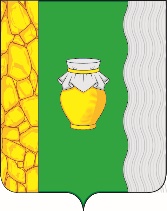 СЕЛЬСКАЯ ДУМАсельского поселения«Деревня Хотисино»РЕШЕНИЕд. Хотисиноот «06» марта  2023 г.                                                                                                                                     №89Об утверждении перечня мест, на которые запрещается возвращать животных без владельцев, и перечня лиц, уполномоченных на принятие решенийо возврате животных без владельцев на прежние места обитания животных без владельцев на территории сельского поселения Деревня Хотисино»В соответствии с частью 6.1 статьи 18 Федерального закона от 27.12.2018 года № 498-ФЗ «Об ответственном обращении с животными и о внесении изменений в отдельные законодательные акты Российской Федерации», с пунктом 14 части 1 статьи 14 Федерального закона от 06.10.2003 № 131-ФЗ «Об общих принципах организации местного самоуправления в Российской Федерации», руководствуясь Уставом сельского поселения «Деревня Хотисино», Сельская Дума сельского поселенияРЕШИЛА:Утвердить перечень мест, на которые запрещается возвращать животных без владельцев, согласно приложению №1 к настоящему решению;Утвердить перечень лиц, уполномоченных на принятие решений о возврате животных без владельцев на прежние места обитания животных без владельцев, согласно приложению №2 к настоящему решению.3. Настоящее решение вступает в силу со дня официального опубликования.4. Контроль за исполнением настоящего Решения оставляю за собой. Глава сельского поселения                                                                                                             В. В. УмновПриложение №1 к решению Сельской Думы сельского поселения «Деревня Хотисино»от «06» марта  2023года №89Перечень мест, на которые запрещается возвращать животных без владельцевТерритории учреждений социальной сферыТерритории объектов здравоохраненияТерритории образовательных организаций (школы, детские сады)Детские игровые площадки, спортивные площадкиОбщественные пространства (парки, скверы, стадионы, центральные площади) придомовые территории, места массового купания людей, площадки накопления ТКО, места размещения нестационарных торговых объектов, кладбища, мемориальные зоны, территории розничных рынков, территории прилегающие к организациям общественного питания, магазинам и т.д.Приложение №2 к решению Сельской Думы сельского поселения «Деревня Хотисино»от «06» марта  2023года №89Перечень лиц, уполномоченных на принятие решений о возврате животных без владельцев на прежние места обитания животных без владельцевГлава администрации сельского поселения «Деревня Хотисино»